ENRICO AURELI IS THE NEW ACIMALL PRESIDENTEnrico Aureli, Vice President of Scm Group (Rimini), is the new President of Acimall for the 2023-2026 term. He will be supported by Raphaël Prati (Chief Marketing & Communications Officer at Biesse, Pesaro), selected by Aureli as Vice President. They succeed Luigi De Vito (general manager at Scm Group, Rimini) and Marianna Daschini (managing director at Greda, Mariano Comense), who respectively served as President and Vice President in the 2020-2023 period.The assembly of the association of Italian manufacturers of wood and furniture technology gathered in the Assago (Milan) headquarters to unanimously approve the proposal presented by the board of directors.Enrico Aureli – 49-year-old, married, with two children – graduated in Operations Management at the Milan Polytechnic, then started his professional career in Aetna Group (Robopac and Ocme), serving as managing director from 2011. Since 2008, he has been sitting in the management board of Scm Group, improving his skills in the woodworking technology, the historical pillar of his family’s business. He is a board member of Ucima (Italian association of packaging machinery manufacturers), where he held the role of President from 2016 to 2020.After thanking the assembly for their trust, Aureli congratulated Luigi De Vito and the entire board of directors for successfully guiding Acimall in the recent period."I am proud of representing an industry with such deep roots and much more to achieve at national and international level", Aureli said, thanking the audience of entrepreneurs. "The entire board of Acimall, the Vice President Raphaël Prati – whom I want to thank for accepting my invitation to share this challenge with me – and myself will continue to work in the same direction, to provide our member companies with services and opportunities to operate as a system, as this is the mission of any modern industry association.Such commitment will require to deploy projects with a wider scope and to stand close to all those who choose to share Acimall’s values”.For more information:Luca Rossetti+39 351 9098189 - press@acimall.com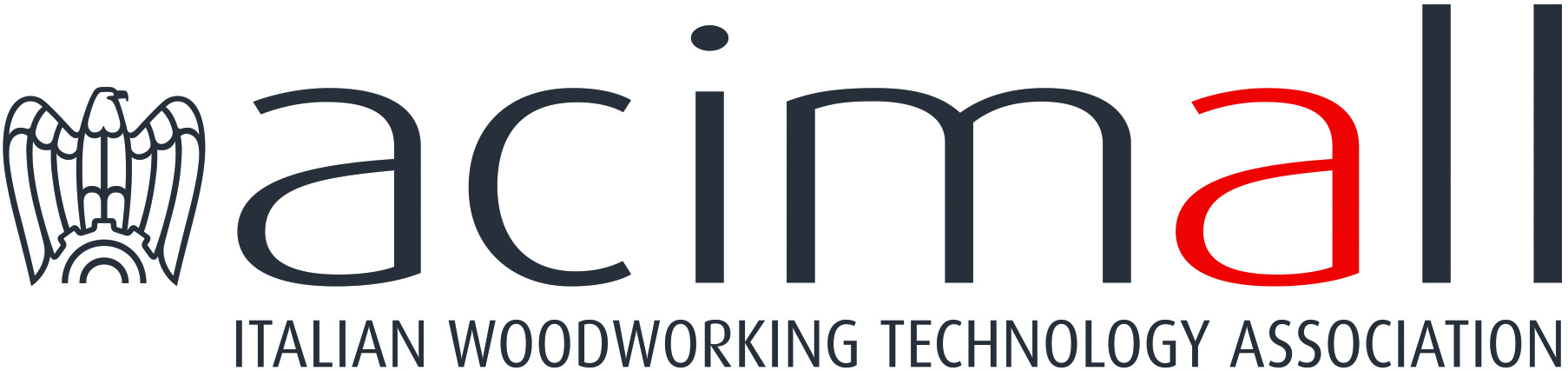 AcimallCentro Direzionale MilanofioriStrada 1 - Palazzo F3I-20090 Assago (Milano)phone +39 02 89210200fax +39 02 8259009www.acimall.cominfo@acimall.compress office26 June 2023